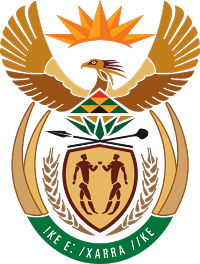 MINISTRY FOR COOPERATIVE GOVERNANCE AND TRADITIONAL AFFAIRSREPUBLIC OF SOUTH AFRICANATIONAL ASSEMBLYQUESTION FOR WRITTEN REPLYQUESTION NUMBER 2019/604DATE OF PUBLICATION:  8 MARCH 2019604. Mr D America (DA) to ask the Minister of Cooperative Governance and Traditional Affairs:(a) What number of waste management depots are in the Ekurhuleni Metropolitan Municipality, (b) where is each depot situated, (c) which geographical areas does each depot cover in relation to waste collection and (d) what number of households and businesses are within the collection area of each depot;(2)	what is the minimum ratio of refuse collection trucks to households or businesses to ensure that refuse is collected at least once a week in line with the National Environmental Management Act, Act 62 of 2008;(3)	what (a) was the (i) optimal and (ii) actual number of refuse collection trucks at each depot in the municipality on 1 October 2018, (b)(i) number of the trucks were not in working order and (ii) number of days has each truck not been in working order and (c) are the reasons that each truck has not been in working order?	NW727EREPLY:The information requested by the Honourable Member is not readily available in the Department. However, the Department has written a letter to the Provincial Department responsible for Local Government in Gauteng to obtain the relevant information from Ekurhuleni Metropolitan Municipality. The information will be submitted to the Honourable Member as soon as it is availableEnds…